目　　　　次　統計トピックス　●平成27年の大阪経済大阪府商工労働部大阪産業経済リサーチセンター	1	●平成26年経済センサス-基礎調査及び商業統計調査結果大阪府総務部統計課	5　統計課からのお知らせ　　●統計グラフコンクールの作品を募集しています！大阪府総務部統計課	9　毎月の統計調査結果　人　口　　大阪府毎月推計人口平成28年４月１日現在	11物　価　　大阪市消費者物価指数の動き　平成28年４月速報	13労　働	大阪の賃金、労働時間及び雇用の動き　平成28年２月月報	15工　業　　大阪の工業動向　平成28年２月速報	17　四半期の統計調査結果　景　気　　大阪府景気観測調査結果　平成28年１～３月期	19　今月の統計表　	21　統計コラム　第７回　『統計のできるまで（その１） 　調査の企画や設計』　	32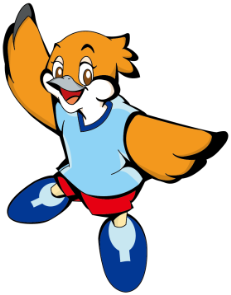 月刊大阪の統計２０１６年（平成２８年）５月　No.８０７２０１６年（平成２８年）５月　No.８０７